Enrollment System Modernization (ESM) Phase 3Veterans Health Information Systems and Technology Architecture (VistA) 
Registration, Eligibility & Enrollment (REE)DG_53_P1027.KIDRegistration (DG) – DG*5.3*1027
Income Verification Match (IVM) – IVM*2.0*196Release Notes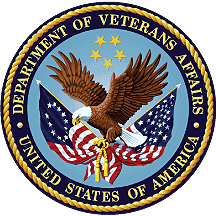 June 2021Department of Veterans AffairsOffice of Information and Technology (OIT)Table of Contents1	Introduction	12	Purpose	13	Audience	14	This Release	14.1	New Features and Functions Added	14.2	Enhancements and Modifications	14.3	Defects and Fixes	44.4	Known Issues	165	Product Documentation	16List of FiguresFigure 1: PT APPLIED FOR ENROLLMENT? field (#27.04)	5Figure 2: Trigger Update to PT APPLIED FOR ENROLLMENT? field (#.14)	6Figure 3: Updated HELP PROMPT and DESCRIPTION	7Figure 4: INQUIRE TO FILE ENTRIES Option Screen	8Figure 5: WRITE IDENTIFIER	8Figure 6: Self-Reported Registration Only Reason Prompt	8Figure 7: Self-Reported Registration Only Reason – List of Available Reasons	9Figure 8: Veteran Eligibility Status Update Screen	10Figure 9: "Checking Data for Consistency" Message	10Figure 10: Self-Reported Registration Only Reason - Collateral Patient Register	11Figure 11: SELF-REPORTED REGISTRATION ONLY REASON prompt	12Figure 12: “Use Enrollment System to Complete Enrollment Process.” Prompt	13Figure 13: Incomplete Registration Message Screen	14List of TablesTable 1: DG_53_P1027.KID (DG*5.3*1027 & IVM*2.0*196) Enhancements and Modifications	3Table 2: Defects and Fixes in DG*5.3*1027	4IntroductionThe release of Veterans Health Information System and Technology Architecture (VistA) Registration, Eligibility & Enrollment (REE) Host File DG_53_P1027.KID, which includes Registration (DG) patch DG*5.3*1027 and Income Verification Match (IVM) patch IVM*2.0*196, supports the enhancements for the Enterprise Health Benefits Determination (EHBD) program. This release focuses on updates for the Enrollment System Modernization (ESM) Phase 3 project. The ESM Phase 3 project supports Enrollment System Community Care (ESCC) and Enrollment System (ES) Sustainment.PurposeThe Release Notes cover the changes to VistA REE DG and IVM systems for this release.AudienceThis document targets users and administrators of VistA REE and applies to the changes made between this release and any previous release for this software. This ReleaseThis multi-package build is distributed as a Host File. Refer to the Software and Documentation Retrieval Instructions section of the patch descriptions for information on obtaining the Host File DG_53_P1027.KID and related documentation.The following sections provide a summary of the enhancements and modifications to the existing software for VistA REE with the release of patches DG*5.3*1027 and IVM*2.0*196.New Features and Functions AddedThere are no new features or functions added to VistA REE for DG*5.3*1027 and IVM*2.0*196.Enhancements and ModificationsDG*5.3*1027DG*5.3*1027 modifies one existing VHA Profile, VETERAN PLAN CCP RESTRICTED CARE. DG*5.3*1027 includes functionality in support of DG*5.3*993 SEPARATE PATIENT REGISTRATION FROM ENROLLMENT, including data dictionary, display, Health Level 7 (HL7) message processing updates, and integration with the Eligibility & Enrollment (E&E) web service, including the following:
In Register a Patient [DG REGISTER PATIENT] option, the "DO YOU WISH TO ENROLL?" prompt and the "SELF-REPORTED REGISTRATION ONLY REASON" prompt do not display when a patient is transferred or already registered at the site. When registering a new patient, if a user changes the "Veteran:" field on the ELIGIBILITY STATUS DATA, SCREEN <7> screen from NO to YES, a new message is displayed that reads: "Veteran indicator has been changed. Use the Enrollment System if the Veteran wishes to enroll. Press Enter to continue." If a user changes the "Veteran:" field on the ELIGIBILITY STATUS DATA, SCREEN <7> screen from YES to NO, it will prompt the user for a SELF-REPORTED REGISTRATION ONLY REASON.Patch DG*5.3*1027 the (EP) Enroll Patient action protocol is  disabled in the option Patient Enrollment [DGEN PATIENT ENROLLMENT]. Patch DG*5.3*1027 changes the name of the ENROLLMENT APPLICATION DATE field (#.01) in the PATIENT ENROLLMENT file (#27.11) to APPLICATION DATE field (#.01) in the PATIENT ENROLLMENT file (#27.11). In addition, the help text and description are updated. Other data dictionary changes include changes to the help text and description for the SELF REPORTED REGISTRATION ONLY REASON.Patch DG*5.3*1027 adds an integration point to the E&E Web Service to determine if a patient is known to ES. The E&E Web Service is a Simple Object Access Protocol (SOAP) Application Program Interface (API) web service that provides a summary of a Veteran's enrollment and eligibility information.DG*5.3*1027 adds a new ICR, #7208 - RETRIEVE ENROLLMENT STATUS, which retrieves the status from the Enrollment System.
During the post-install routine, a package of  classes and routines are created from the Web Service Definition Language (WSDL) file eeSummary.wsdl.  The package name is dgeewebsvc. All classes that are required for the webservice are created, compiled and stored into the package. Only those routines needed by the webservice are retained. All other routines are removed. Neither the package routines nor the classes should ever be changed or moved.The 91 routines and 5 classes are listed in the patch description. Information on the [XU FIRST LINE PRINT] option, which can be used to verify these routines are compiled on the system, is also included in the patch description.*************************************************************************************NOTE: Sites will encounter an XINDEX Error after the installation of this patch. Routine DGREGEEWS uses HealtheVet Web Services Client (HWSC). It calls a Cache Class to parse the eXtensible Markup Language (XML) document returned by the web service call. A Standards and Exemptions (SAC) Exemption (ID 20210107-01) was approved on 01/07/2021.*************************************************************************************The errors reported by XINDEX are:DGREGEEWS       * *  69 Lines,  2986 Bytes, Checksum: B8279505         S DGEEOBJ.Password=DGEEOBJ.HttpPassword ; set passwords to force          creation of security headers   GETSUMM+4    S - Vendor specific code is restricted.   GETSUMM+4    S - Vendor specific code is restricted.         S DGEEOBJ.HttpPassword=""   GETSUMM+5    S - Vendor specific code is restricted.         S DGEEOBJ.Username=DGEEOBJ.HttpUsername   GETSUMM+6    S - Vendor specific code is restricted.   GETSUMM+6    S - Vendor specific code is restricted.         S DGEEOBJ.HttpUsername=""   GETSUMM+7    S - Vendor specific code is restricted.         D DGEEOBJ.getEESummary(DGKEY,"",DGREQNAM,"",.DGSUMMARY) ; get          summary data   GETSUMM+10   S - Vendor specific code is restricted.         I $ISO(DGSUMMARY.enrollmentDeterminationInfo) D  Q   RESULTS+3    F - Undefined Function.   RESULTS+3    S - Vendor specific code is restricted.         . S DGENSTAT=DGSUMMARY.enrollmentDeterminationInfo.enrollmentStatus   RESULTS+5    S - Vendor specific code is restricted.         . S DGWSHTOE=DGSUMMARY.enrollmentDeterminationInfo.registrationInfo.doY          ouWishToEnroll   RESULTS+6    S - Vendor specific code is restricted.         S DGSTCODE=DGEEOBJ.HttpResponse.StatusCode   STATCODE+1   S - Vendor specific code is restricted.         S DGTEXT=$S($ISO(DGEEOBJ.SoapFault):DGEEOBJ.SoapFault.faultstring,1:DGT          EXT)   ERR+7        F - Undefined Function.   ERR+7        S - Vendor specific code is restricted.   ERR+7        S - Vendor specific code is restricted.         I DGERR.code'=6248 D ZTER^XOBWLIB(DGERR)   ERR+10       S - Vendor specific code is restricted.IVM*2.0*196The IVM BACKGROUND JOB [IVM BACKGROUND JOB] creates and transmits ORUZ07 HL7 messages from Veterans Health Information System and Technology Architecture (VistA) Registration, Eligibility & Enrollment (REE) to ES. Currently, some enrollments that have not been completed are sent to ES. With IVM*2.0*196, incomplete enrollments will not be sent to ES. New Functionality: With installation of Patch IVM*2.0*196, the IVM BACKGROUND JOB [IVM BACKGROUND JOB] will not send ORU/ORF-Z07 message if both of the below conditions are true:Patient does not have a VistA Enrollment recordPT APPLIED FOR ENROLLMENT? (#27.04) Field in the VistA PATIENT (#2) File is Yes
Table 1 shows the enhancements and modifications included in the DG_53_P1027.KID release as tracked in Atlassian Jira.Table 1: DG_53_P1027.KID (DG*5.3*1027 & IVM*2.0*196) Enhancements and ModificationsDefects and FixesTable 2 lists the defects and fixes and corresponding Jira identification numbers included in DG*5.3*1027.Table 2: Defects and Fixes in DG*5.3*1027List of UpdatesDG*5.3*1027 makes the following enhancements to VistA REE:PART 1: VHAP DESCRIPTIONPatch DG*5.3*1027 modifies the HEALTH BENEFIT PLAN file (#25.11). DG*5.3*1027 updates the long description of one existing VHA Profile, VETERAN PLAN CCP RESTRICTED CARE:NUMBER: 90				NAME : VETERAN PLAN CCP RESTRICTED CAREPLAN CODE:			300COVERAGE CODE: CR01001SHORT DESCRIPTION:   CCP RLONG DESCRIPTION:   A covered Veteran is any Veteran who is enrolled in the "annual patient enrollment" established and operated under section 1705; or is a Veteran who is not enrolled but is otherwise entitled to hospital care, medical services, extended care services and community care services. These Veterans and non-Veterans are only eligible for care related to their Service Connected (SC) conditions, or Military Sexual Trauma (MST), or Mental Health (MH) Other-Than-Honorable (OTH) as indicated in their records. The VHAP Veteran Plan CCP Restricted Care is assigned to Veterans who are NOT enrolled and non-Veterans who have the following eligibility: SC 0% to 40%; SC 0% (non-compensable); Was discharged or released from active military service for a disability incurred or aggravated in the line of duty for that disability for the 12-month period following discharge or release; Military Sexual Trauma (MST) Non-Veteran (Active Duty); Emergent Mental Health (MH) Other-Than-Honorable (OTH) or Extended MH OTH.PART 2: SEPARATE REGISTRATION FROM ENROLLMENT UPDATES  DG*5.3*1027 includes functionality in support of DG*5.3*993 SEPARATE PATIENT REGISTRATION FROM ENROLLMENT, including data dictionary, display, Health Level 7 (HL7) message processing updates, and integration with the Eligibility & Enrollment (E&E) web service, including the following:PART 2.1: DATA DICTIONARY CHANGESThe PT APPLIED FOR ENROLLMENT? field (#27.04) is added to the PATIENT file (#2) file:
  STANDARD DATA DICTIONARY #2 -- PATIENT FILE              11/1/20    PAGE 1
STORED IN ^DPT(  (634 ENTRIES)   SITE: TECHNICAL INTEGRATION SERVICE   UCI: DEVVOO,DEVVOODATA          NAME                  GLOBAL        DATAELEMENT       TITLE                 LOCATION      TYPE--------------------------------------------------------------------------2,27.04       PT APPLIED FOR ENROLLMENT? ENR;4 SET (audited)              PATIENT APPLIED FOR ENROLLMENT?                                   '0' FOR NO;                                 '1' FOR YES;               LAST EDITED:      SEP 02, 2020               HELP-PROMPT:      Select Y or YES if the patient wants to                                 apply for enrollment for VHA Healthcare                                 benefits. Select N or NO if the patient                                 only wants to register without applying                                 for enrollment.               DESCRIPTION:      This field will be set to 0 (zero) if the                                patient did not apply for enrollment                                (registration only), or 1 if the patient                                did apply for enrollment.                AUDIT:            YES, ALWAYSFigure : PT APPLIED FOR ENROLLMENT? field (#27.04)A new trigger is added to the PT APPLIED FOR ENROLLMENT? field (#.14) of the PATIENT ENROLLMENT file (#27.11). This trigger will update the PT APPLIED FOR ENROLLMENT? field (#27.04) of the PATIENT file (#2).STANDARD DATA DICTIONARY #27.11 -- PATIENT ENROLLMENT FILE  11/1/20 PAGE 1STORED IN ^DGEN(27.11,  (1027 ENTRIES)   SITE: TECHNICAL INTEGRATION SERVICE   UCI: DEVVOO,DEVVOO                              (VERSION 5.3)DATA          NAME                  GLOBAL        DATAELEMENT       TITLE                 LOCATION      TYPE--------------------------------------------------------------------------27.11,.14     PT APPLIED FOR ENROLLMENT? 0;14 SET (audited)              PATIENT APPLIED FOR ENROLLMENT?                                   '0' FOR NO;                                 '1' FOR YES;               LAST EDITED:      OCT 19, 2020               HELP-PROMPT:      Select Y or YES if the patient wants to                                 apply for enrollment for VHA Healthcare                                 benefits. Select N or NO if the patient                                 only wants to register without applying                                 for enrollment.               DESCRIPTION:      This field will be set to 0 (zero) if the                                patient did not apply for enrollment                                (registration only), or 1 if the patient                                did apply for enrollment.                AUDIT:            YES, ALWAYS              CROSS-REFERENCE:  27.11^AD^MUMPS                                 1)= N DGDFN,DGFDA S DGDFN=$$GET1^DIQ(27.11                                ,DA,.02,"I") I $$FINDCUR^DGENA(DGDFN)=DA S                                 DGFDA(2,DGDFN_",",27.04)=X D FILE^DIE("",                                "DGFDA")                                2)= N DGDFN,DGFDA S DGDFN=$$GET1^DIQ(27.11                                ,DA,.02,"I") I $$FINDCUR^DGENA(DGDFN)=DA S                                 DGFDA(2,DGDFN_",",27.04)=X D FILE^DIE("",                                "DGFDA")                                If this enrollment record is the current                                enrollment record for the patient, this                                trigger updates the PT APPLIED FOR                                ENROLLMENT? (#27.04) field in the PATIENT                                (#2) file with the value entered or edited                                for this field.  Figure : Trigger Update to PT APPLIED FOR ENROLLMENT? field (#.14)The ENROLLMENT APPLICATION DATE field (#.01) in the PATIENT ENROLLMENT file (#27.11) is renamed to the APPLICATION DATE field (#.01). The HELP PROMPT and DESCRIPTION are updated as shown in the following screen capture.STANDARD DATA DICTIONARY #27.11 -- PATIENT ENROLLMENT FILE 11/3/20 PAGE 1STORED IN ^DGEN(27.11, (1028 ENTRIES) SITE: TECHNICAL INTEGRATION SERVICEUCI: DEVVOO,DEVVOO                                    (VERSION 5.3)DATA          NAME                  GLOBAL        DATAELEMENT       TITLE                 LOCATION      TYPE--------------------------------------------------------------------------27.11,.01     APPLICATION DATE       0;1 DATE (Required)              APPLICATION DATE                     INPUT TRANSFORM:  S %DT="EPX" D ^%DT S X=Y K:Y<1 X I $D(X) D                                 H^DGUTL K:X>DGTIME X K DGTIME,DGDATE I $G                                (X)>0 D ENRAPP^DGENDD              LAST EDITED:      NOV 03, 2020               HELP-PROMPT:      Enter the Application Date for                                 enrollment.                                 Application Date cannot be before                                 10/1/1996 or patient's DOB.  It cannot be                                 a future date or equal to or after                                 patient's Date of Death.               DESCRIPTION:      The date of the application for enrollment                                or date of registration. The Application                                Date is user entered or set by the upload                                from ES. The date of the registration                                cannot be entered in VistA, it is set by                                the system during new patient registration                                to today's date or by the upload from ES.                                Application Date:                                   Must be a date prior or equal to the                                Veteran's 'Date of Death', if the                                 Application Date is user entered or                                provided in the upload from ES                                   Must be a precise date, i.e. a day,                                month and year MUST be included                                   Cannot be a date prior to the Veteran's                                'Date of Birth'                                   Cannot be a date in the future                                   Cannot be a date prior to 10/1/1996                                 UNEDITABLEFigure : Updated HELP PROMPT and DESCRIPTION4. The PATIENT REGISTRATION ONLY REASON file (#408.43) is updated to add a WRITE IDENTIFIER to display additional descriptive text for select entries. Select OPTION: INQUIRE TO FILE ENTRIES  Output from what File: PATIENT REGISTRATION ONLY REASON//                                           (19 entries)   Select PATIENT REGISTRATION ONLY REASON: VHA TRANSPLANT PROGRAM    19      (including organ and plasma donors)   Another one: EXPOSURE REGISTRY EXAM     4      (including Agent Orange, CLV etc.)Figure : INQUIRE TO FILE ENTRIES Option ScreenSTANDARD DATA DICTIONARY #408.43 -- PATIENT REGISTRATION ONLY REASON FILE                                                        11/17/20    PAGE 1STORED IN ^DG(408.43,  (19 ENTRIES)   SITE: TECHNICAL INTEGRATION SERVICE   UCI: DEVVOO,DEVVOO                                       (VERSION 5.3)   DATA          NAME                  GLOBAL        DATAELEMENT       TITLE                 LOCATION      TYPE--------------------------------------------------------------------------This file contains a list of reasons that can be selected when a user is creating a patient that either does not want to be enrolled for VA care (Registration only) or is a Collateral patient.                DD ACCESS: @              RD ACCESS: @              WR ACCESS: @             DEL ACCESS: @           LAYGO ACCESS: @           AUDIT ACCESS: @IDENTIFIED BY:       "WRITE": W:$D(^("0")) ?40,$P(^("0"),U,3) W:$P(^("0"),U,1)["VHA TRANS               PLANT" !,"   (including organ and plasma donors)" W:$P(^("0               "),U,1)["EXPOSURE" !,"   (including Agent Orange, CLV etc.)               "Figure : WRITE IDENTIFIERPART 2.2: REGISTER A PATIENTIn Register a Patient [DG REGISTER PATIENT] option, the "DO YOU WISH TO ENROLL?" prompt and the "SELF-REPORTED REGISTRATION ONLY REASON" prompt display when a new patient unknown to ES is registered. The two prompts do not display when the patient exists in ES or the response is already stored in the PATIENT ENROLLMENT file (#27.11).The SELF-REPORTED REGISTRATION ONLY REASON prompt in the Register a Patient [DG REGISTER PATIENT] option is updated. The list of available reasons will now only appear if a question mark is entered at the prompt.The following screen capture is from the Register a Patient [DG REGISTER PATIENT] option:     DO YOU WISH TO ENROLL? NO     SELF-REPORTED REGISTRATION ONLY REASON: 15  OTHER  15Figure : Self-Reported Registration Only Reason PromptDO YOU WISH TO ENROLL? NOSELF-REPORTED REGISTRATION ONLY REASON: ?Select the appropriate Self-Reported Registration Only Reason for this patient.Selections available: Answer with PATIENT REGISTRATION ONLY REASON, or CODE Do you want the entire PATIENT REGISTRATION ONLY REASON List? Y  (Yes)   Choose from:   ACTIVE DUTY                          2   ART/IVF                              12   BENEFICIARY                          8   C&P DISABILITY BENEFITS EXAM         1   COLLATERAL (OTHER)                   11   EMPLOYEE                             7   EXPOSURE REGISTRY EXAM               4   (including Agent Orange, CLV etc.)   HUMANITARIAN/EMERGENCY               6   LEGISLATIVE MANDATE                  14   MARRIAGE/FAMILY COUNSELING           10   NEWBORN                              13   OTHER                                15   OTHER THAN HONORABLE (OTH)           9   RESEARCH                             5   SERVICE CONNECTED ONLY               3   VHA TRANSPLANT PROGRAM               19   (including organ and plasma donors)SELF-REPORTED REGISTRATION ONLY REASON: ??Select from the available list, the Self-Reported Registration Only Reasonwhich best defines this patient's primary reason for registering without applying for enrollment.   Choose from:   ACTIVE DUTY                          2   ART/IVF                              12   BENEFICIARY                          8   C&P DISABILITY BENEFITS EXAM         1   COLLATERAL (OTHER)                   11   EMPLOYEE                             7   EXPOSURE REGISTRY EXAM               4   (including Agent Orange, CLV etc.)   HUMANITARIAN/EMERGENCY               6   LEGISLATIVE MANDATE                  14   MARRIAGE/FAMILY COUNSELING           10   NEWBORN                              13   OTHER                                15   OTHER THAN HONORABLE (OTH)           9   RESEARCH                             5   SERVICE CONNECTED ONLY               3   VHA TRANSPLANT PROGRAM               19   (including organ and plasma donors)SELF-REPORTED REGISTRATION ONLY REASON:Figure : Self-Reported Registration Only Reason – List of Available ReasonsWhen using Register a Patient [DG REGISTER PATIENT] option to add a new patient unknown to ES, if the user changes "Veteran:" on the ELIGIBILITY STATUS DATA, SCREEN <7> screen, a message or a prompt is displayed before the "Checking data for consistency. . ." message at the end of the registration.If the user changes "Veteran:" from NO to YES, the system displays the following message after the registration screens.
"Veteran indicator has been changed. "Do You Wish To Enroll" is currently set to NO. Use the Enrollment System if the Veteran wishes to enroll. Type <Enter> to continue or '^' to exit:” Checking data for consistency...Figure : Veteran Eligibility Status Update ScreenIf the user changes the "Veteran:" field from YES to NO on the ELIGIBILITY STATUS DATA, SCREEN <7> screen, the system processes the record as a nonveteran.  The PT APPLIED FOR ENROLLMENT? field (#.14) in the PATIENT ENROLLMENT file (#27.11) is set to "N".  If the patient requested an appointment at the beginning of the Register a Patient [DG REGISTER PATIENT] option the 1010EZ appointment information is cleared. The user is prompted for a SELF-REPORTED REGISTRATION ONLY REASON after the registration screens and before the "Checking data for consistency. . ." message.
SELF-REPORTED REGISTRATION ONLY REASON: Checking data for consistency...Figure : "Checking Data for Consistency" MessageThe following screen capture is from the Collateral Patient Register [DG COLLATERAL PATIENT] option:SPONSOR:  LASTNAME,FIRSTNAME, ###-##-####PSELF-REPORTED REGISTRATION ONLY REASON: ?Select the appropriate Self-Reported Registration Only Reason for this patient.Selections available: Answer with PATIENT REGISTRATION ONLY REASON, or CODE Do you want the entire PATIENT REGISTRATION ONLY REASON List? Y  (Yes)   Choose from:   ART/IVF                              12   COLLATERAL (OTHER)                   11   MARRIAGE/FAMILY COUNSELING           10   NEWBORN                              13   VHA TRANSPLANT PROGRAM               19   (including organ and plasma donors)SELF-REPORTED REGISTRATION ONLY REASON: ??Select from the available list, the Self-Reported Registration Only Reasonwhich best defines this patient's primary reason for registering without applying for enrollment.   Choose from:   ART/IVF                              12   COLLATERAL (OTHER)                   11   MARRIAGE/FAMILY COUNSELING           10   NEWBORN                              13   VHA TRANSPLANT PROGRAM               19   (including organ and plasma donors)SELF-REPORTED REGISTRATION ONLY REASON:  Figure : Self-Reported Registration Only Reason - Collateral Patient RegisterPART 2.3: COLLATERAL PATIENT REGISTER [DG COLLATERAL PATIENT] OPTIONThe SELF-REPORTED REGISTRATION ONLY REASON prompt in the Collateral Patient Register [DG COLLATERAL PATIENT] option is updated. The list of available reasons will now only appear if a question mark is entered at the prompt.SPONSOR:  LASTNAME,FIRSTNAME, ###-##-####PSELF-REPORTED REGISTRATION ONLY REASON: ?Select the appropriate Self-Reported Registration Only Reason for this patient.Selections available: Answer with PATIENT REGISTRATION ONLY REASON, or CODE Do you want the entire PATIENT REGISTRATION ONLY REASON List? Y  (Yes)   Choose from:   ART/IVF                              12   COLLATERAL (OTHER)                   11   MARRIAGE/FAMILY COUNSELING           10   NEWBORN                              13   VHA TRANSPLANT PROGRAM               19   (including organ and plasma donors)SELF-REPORTED REGISTRATION ONLY REASON: ??Select from the available list, the Self-Reported Registration Only Reasonwhich best defines this patient's primary reason for registering without applying for enrollment.   Choose from:   ART/IVF                              12   COLLATERAL (OTHER)                   11   MARRIAGE/FAMILY COUNSELING           10   NEWBORN                              13   VHA TRANSPLANT PROGRAM               19   (including organ and plasma donors)SELF-REPORTED REGISTRATION ONLY REASON: Figure : SELF-REPORTED REGISTRATION ONLY REASON promptPART 2.4: VISTA USER CANNOT REQUEST ENROLLMENTThe EP Enroll Patient [DGEN ENROLL PATIENT] protocol is disabled within the Patient Enrollment [DGEN PATIENT ENROLLMENT] option. If the EP Enroll Patient [DGEN ENROLL PATIENT] protocol is selected, the message "Use the Enrollment System to complete enrollment process." is displayed:Patient Enrollment            Sep 18, 2020@12:46:04          Page:    1 of    3 Patient: DGPATIENT,ONE (0000)                              NSC VETERAN          Preferred Facility: ZZ ALBANY.VA.GOV                       Current Enrollment   Preferred Facility Source: VISTA-------------------------------------------------------------------------                             Enrollment          Enrollment Date:      Enrollment End Date:         Application Date: AUG 24, 2020     Source of Enrollment: VAMC      Enrollment Category: IN PROCESS        Enrollment Status: UNVERIFIEDReason for Closed Application:      Enrollment Priority:           Effective Date: AUG 24, 2020 Reason Canceled/Declined:Canceled/Declined Remarks:               Entered By: DGUSER,ONE                                     +---------Query: TRANSMITTED       Notify: ------------------------------EP  (Enroll Patient)      QS  Check Query Status    SP  Select PatientPF  Preferred Facility    SQ  (Send Query)          AU  (View Upload Audit)EH  Expand History        CD  Catastrophic Disab.   PZ  Print 1010EZ/EZRSelect Action:Next Screen// EP>>> Use the Enrollment System to complete the enrollment process.Type <Enter> to continue or '^' to exit:Figure : “Use Enrollment System to Complete Enrollment Process.” PromptPART 3: LOAD/EDIT -INCOMPLETE REGISTRTION MESSAGEIn the Load/Edit Patient Data [DG LOAD PATIENT DATA] option, if the patient's enrollment request or registration is incomplete, a new message appears immediately after the SPONSOR DEMOGRAPHIC INFORMATION, SCREEN <15> screen and before the "Checking data for consistency. . ." message.  See screen capture below. The patient has an incomplete enrollment request or registration if the patient is unknown to ES, there is a record for the patient in the PATIENT (#2) file, but no record for the patient in the PATIENT ENROLLMENT (#27.11) file.SPONSOR DEMOGRAPHIC INFORMATION, SCREEN <15>DGPatient,One (PREFERRED NAME)    MMM DD,YYYY666-56-9090    NSC VETERAN==========================================================================[1] Sponsor Information:No Sponsor Information available.                            *** Team Information ***                   -- No team assignment information found --<RET> to QUIT, 1 or ALL to EDIT, ^N for screen N or '^' to QUIT: This patient has not had the Enrollment Request Process completed and this must be done through Register A Patient.Press RETURN to continue...: Checking data for consistency...===> 8 inconsistencies found in 0 seconds...Figure : Incomplete Registration Message ScreenPART 4: HL7 ORU/ORF Z11 PROCESSINGVistA will process the ORF/ORU Z11 Health Level 7 (HL7) message from the ES if both of the below conditions are true:  PT APPLIED FOR ENROLLMENT (#.14) field in PATIENT ENROLLMENT (#27.11) file is YesPT APPLIED FOR ENROLLEMNT field value in Sequence number 16 of ZEN segment of the Health Level 7 (HL7) ORU/ORF Z11 message is NoThis supports the ability of an ES user with special privileges to change "Do You Wish To Enroll" from YES to NO when a clerical error has been made. If the Application Date is populated in sequence number 11 of ZEN segment of the Health Level 7 (HL7) ORU/ORFZ11 message, the Application Date must be a date prior to or equal to the Patient's Date of Death. If the Application Date is not populated, ignore the above rule.PART 5: E&E Web ServicePatch DG*5.3*1027 adds an integration point to the ES E&E Web Service to obtain the Enrollment Status for a given ICN. If the Enrollment status is not null, the patient is known to ES.The E&E web server, DG EE SUMMARY SERVER, and a service, DG EE SUMMARY SERVICE, are configured by a post-install routine. This routine creates entries in the HWSC configuration files to define the web server DG EE SUMMARY SERVER in the WEB SERVER (#18.12) file and the service DG EE SUMMARY SERVICE in the WEB SERVICE (#18.02) file.
PART 6: New ICR 7208Patch DG*5.3*1027 adds new ICR #7208 RETRIEVE ENROLLMENT STATUS. This ICR is added to routine DGREGEEWS to retrieve enrollment status from Enrollment system:7208	NAME: RETRIEVE ENROLLMENT STATUSCUSTODIAL PACKAGE: REGISTRATIONSUBSCRIBING PACKAGE: INCOME VERIFICATION MATCHUSAGE: Controlled Subscri	ENTERED: OCT 23,2020STATUS: Active		EXPIRES: DURATION:			VERSION: DESCRIPTION:			TYPE: RoutineThis API will be used to determine if the Patient is known to Enrollment System or not by calling E&E Web Service.  ROUTINE: DGREGEEWSCOMPONENT: ENVARIABLES: Input	DGKEYPatient full ICN VARIABLES: Input	DGREQNAMRequestor Name VARIABLES: Output	DGENSTATContains the Enrollment Status VARIABLES: Output	DGWSHTOEContains the "Do you Wish to Enroll?" value.  KEYWORDS: 	EE WEBSERVICEENROLLMENT STATUSIVM*2.0*196 makes the following enhancements to VistA REE:The IVM Background Job [IVM BACKGROUND JOB] option is modified to no longer trigger an ORU-Z07 message to the Enrollment System if the patient is unknown to the Enrollment System, there is no Enrollment record and the value in the PT APPLIED FOR ENROLLMENT (#27.04) field in PATIENT (#2) file is Yes.Known IssuesNo known or open issues were identified in this release.Product DocumentationThe following documents apply to this release:Title	File NameDG_53_P1027.KID Release Notes	DG_5_3_P1027_RN.PDF
DG_53_P1027.KID Deployment, Installation
Back-out, and Rollback Guide	DG_5_3_P1027_DIBRG.PDF
User Manual - Registration Menu	PIMS_REG_UM.PDF
PIMS Technical Manual	PIMS_TM.PDFDG_53_P1027.KID Interface Specification           DG_5_3_P1027_IS.PDFRefer to the Software and Documentation Retrieval Instructions section of the patch descriptions for information on obtaining the Host File DG_53_P1027.KID and related documentation.The DG_53_P1027.KID Release Notes and User/Technical Manuals can also be found on the VA Software Documentation Library (VDL) at: http://www.va.gov/vdl/.Jira Epic #SummaryVES-7266VistA Separate Registration database changesVES-7267VistA Separate Registration Updates including Z11 processing rulesVES-7475Update VistA Description of Veteran Plan CCP Restricted Care VHAPVES-9467VistA 5.14 Design, Engineering, and Architecture (DE&A) Compliance EvidenceJira IDSummaryN/AN/A